Mount Kenya    University  MOUNT  KENYA                   UNIVERSITY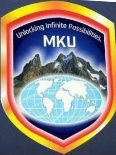 University Examination 2019/2020School of pure and applied sciencesDepartment of Physical and Mathematical Sciences                 BSS/BSNE/BEDAUNIT CODE:BMA 1210                    UNIT TITLE:EXPLORATORY DATA ANALYSIS              MAIN EXAM.                                    TIME:2 HOURSINSTRUCTIONS: Attempt question one ( compulsory) and ANY other TWO questionsSECTION AQUESTION 1(30 MARKS)(I).Define the following terms;                                   (2marks each)   (a)Statistics  (b)Population ©Sample (d)Correlation(e)Data(II).From the following data set 61,64,67,70,73 which describes the scores given to different restaurants from an health officer after inspection,determine the following:Kurtosis.                    (5 Marks)Skewness.                 (5 Marks)III).A group of 8 accountancy students are tested in Quantitative Techniques and Law II.Their rankings in two tests were;Student.                                                  Q.T.ranking                                           Law  II rankingFind the Rank correlation coefficient and comment on it.                 (6 Marks)IV).List the methods of collecting data.                                       (4 Marks)SECTION BQUESTION 2 ( 20 MARKS)I).Differentiate the following data types by definition and also give an example of each (9 marks)     (a)Numerical and non- numerical   ( b)Discrete and continuous©Ordinal and nominalII).Using your understanding of data presentation, present the following information in a suitable chart.  (6 Marks)The data represent the consumption of fruits for breakfast from a particular resort.III)A police authority conducts an eight week experiment.In each week it records the number of foots patrols,x,made in a small gated community and the number of reported crimes, y,in that community.The summarized data is as follows.Mean of x-:52.                       Mean of x²-:380.             Mean of xy-;1335             Mean of y-:225.                    Mean of y²-;7007.             n-;8Calculate the Karl Pearson’s correlation coefficient and comment on it (5 Marks) QUESTION 3 (20 MARKS)The customer of an import agency are investigating the length of time that customers take to pay their invoices, the normal terms for which are 30 days net. They have checked the payment record of 100 customers chosen at random and have compiled the following table:Calculate the Arithmetic mean.  (5Marks)Calculate the Standard Deviation  (5Marks)Find the mode and median.           (10 Marks)QUESTION 4(20 MARKS)Thirty AA batteries meant to be used in flash lights at small bed and breakfast facility for any emergency power shortage were tested to determine how long they would last. The results, to the nearest minute, were recorded as follows:423,369,387,411,393,394,371,377,389,409,392,408,431,401,363,391,405,382,400,381,399,415,428,422,396,372,410,419,386,390Construct  I)A frequency distribution table (10Marks)ii)A histogram.                                 (5Marks)ii)Find the quartile deviation.        (5 Marks)QUESTION 5(20 MARKS)a)Discuss the role of statistics in the different service industries citing examples.       (10Marks)b)Discuss the advantages and disadvantages of measures of central tendency.        (10Marks)This is the last printed pageA.B2736C.D.6142E.F4351G58H87FRUITAPPLESORANGESBANANAKIWI FRUITBLUEBERRYGRAPESMALE353025153510FEMALE404510254025Payment inNumber of Customers5 to 10 days410 to 15 days1015 to 20 days1720 to 25 days2025 to 30 days2230 to 35 days1635 to 40 days840 to 45  days3